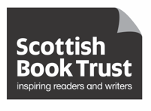 Job DescriptionDigital Project Manager – Apps (maternity cover, 6-9 month contract)Grade: 4 (£26,000 - £28,499)Job SummaryThis post is responsible for the ongoing development and maintenance of Scottish Book Trust’s mobile apps. This is an exciting opportunity to take the lead on our apps and deliver new requirements and features to support our programmes. Scottish Book Trust currently has two apps:Bookbug: a resource for parents and practitioners to encourage families to do more reading, rhymes and songs with their children on a daily basis. In addition it supports professionals working with the Bookbug programme to embed these values into their practice.Bookzilla: a digital reading buddy to encourage young people between the ages of 8 and 18 to support their reading journey. Each app is linked to a specific programme team and the postholder will be required to work closely with each team to gather requirements and feedback, oversee app content delivery and provide regular updates and analytics data. The post reports into the Digital Manager with regular catch-ups with the Early Years and Schools Communities teams.Key Responsibilities Defining, prioritising and managing the development of new features and content for the appsEstablishing and managing ongoing maintenance processes for app development and contentManaging the project plan and budgetsManaging the app development agency including writing briefsPlanning and collaborating with user groups, partner organisations and internal teams for testing, feedback, consultation and evaluation Analysing app data and providing detailed quarterly reportsLiaising with our internal Digital Development Group to ensure cohesion with wider digital developments across the organisationWorking with the Marketing team to effectively promote the apps at key stagesKnowledge, skills and experienceSignificant experience of digital project management (preferably including mobile app development and managing relationships with agencies)Experience working in an agile manner for effective and iterative digital developmentExperience of building relationships with a wide range of stakeholders and suppliersExcellent understanding of digital innovation and technologiesExcellent organisational and communication skillsExcellent IT skills with experience using Microsoft Office products and managing significant amounts of dataExperience using online analytics tools to inform and prioritise future developments and marketing decisionsExcellent time management skills and the ability to work with multiple priorities and deadlinesExperience of budget managementAbility to collaborate and work across teamsExperience facilitating workshops and user testing sessions is desirableDue to current government guidelines, the Digital Projects Manager will be working from home until further notice. Once normal interaction is resumed, the job holder will be based at Scottish Book Trust’s offices in central Edinburgh, however the post-holder must be prepared to travel occasionally for work-related duties. Appointment to the post will be conditional upon securing satisfactory Basic Disclosure from Disclosure Scotland.  